Pets Haven Volunteer Application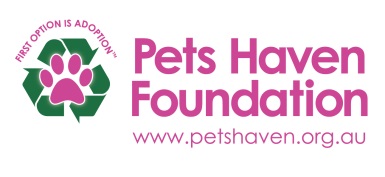 Contact InformationPersonal Information (Mandatory)Should you be charged or convicted with any of the above offences after commencing as a volunteer with Pet’s Haven Pro-Life Animal Shelter, you must inform the Volunteer Coordinator.AvailabilityWhat days/hours do you have available for your volunteer commitment?Skills and interestsPlease outline what skills and abilities you would bring to Pet’s Haven Pro-Life Animal Shelter as a volunteer..Including any special skills and qualifications you have acquired from employment, previous volunteer work, or through other activities, including hobbies or sports.Please list your skills, abilities or qualifications herePlease number in order of preference only the areas that interest you.   Cattery or Kennel Work	  Fostering – dogs/cats	  Events  Administrative Work	  Retail Shop WorkVolunteer ExperienceHave you been involved with the Pet’s Haven Pro-Life Animal Shelter previously? No	 Yes, list involvement      Why would you like to volunteer at Pets Haven?Please type your reason hereHave you volunteered previously or part of a community group such as Rotary, Girl Guides, Scouts etc? If yes please list where you have been an active volunteer Please list your previous/current volunteer roles hereWork ExperiencePlease list your current or last place of paid work Are you happy for us to contact this person as a verbal referee? Yes   NoAre you currently a student at a Tafe/College/University?    No  Yes, study area      Person to Notify in Case of Emergency (Mandatory)ReferencesPlease specify two referees for us to contact (one must be a professional referee):Agreement and SignatureI hereby apply for volunteer work with Pets Haven Pro-Life Animal Shelter. I agree to work in accordance with the organisation’s guidelines and accept the necessity to maintain confidentiality at all times. I also understand that Pets Haven Pro-Life Animal Shelter may change or delete any part of its volunteer program as it sees fit and therefore may no longer require my services.Our Promise“We at Pet’s Haven Pro-Life Animal Shelter value our relationship with you and will treat any personal information we collect from you carefully. Pet’s Haven is bound by the National Privacy Principles contained in the Privacy Act 1988.”Thank you for completing this application form and for your interest in volunteering with us.Office Use OnlyTitleSurnameFirst Name(s)AddressPostcodeHome PhoneWork PhoneMobile PhoneE-Mail AddressPreferred contact methodHome Phone    Work Phone	   Mobile   EmailDate of birth     /     /          /     /     GenderMale   FemaleMale   FemaleCountry of birthDrivers Licence NoPassport Number, if no Driver’s LicenceIs your tetanus vaccination up to date?Is your tetanus vaccination up to date?No	Yes   No	Yes   Health conditions or allergies we should know aboutHealth conditions or allergies we should know aboutNo	Yes, details:      No	Yes, details:      Do you have any prior convictions for fraud or offences involving animals or any other convictions other than minor traffic offences? (Australia or overseas)Do you have any prior convictions for fraud or offences involving animals or any other convictions other than minor traffic offences? (Australia or overseas)No	Yes   If yes, please specify      No	Yes   If yes, please specify      Monday AM  A/NOON Tuesday AM  A/NOON Wednesday AM  A/NOON Thursday AM  A/NOON Friday AM  A/NOON Saturday AM  A/NOON Sunday AM  A/NOON Are you available to work public holidays? Yes   NoAre you available to work public holidays? Yes   NoAre you available to work public holidays? Yes   NoYour positionOrganisationContact numberContact personPositionNameAddressPostcodeHome PhoneWork PhoneProfessional refereePersonal refereeNameOrganisationRelationshipContact numberName (printed)SignatureDateDate receivedDate interviewedCommencement DateDepartment